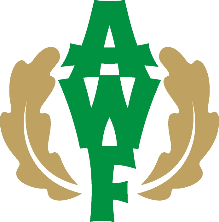 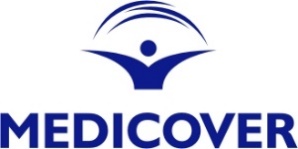 Pielęgniarstwo AWF-Medicover: Europejski standard zawoduIV Ogólnopolska Konferencja Naukowo-Szkoleniowa Rozwój pielęgniarstwa w Polsce i na świecie  - 
człowiek w zdrowiu, chorobie i niepełnosprawnościKOMUNIKAT IOrganizator konferencjiWydział Rehabilitacji Akademii Wychowania Fizycznego Józefa Piłsudskiego w Warszawie  Zakład Pielęgniarstwa KlinicznegoZakład Podstaw Pielęgniarstwa28 wrzesień 2018r.Konferencja jest skierowana do pracowników naukowo-dydaktycznych ochrony zdrowia: pielęgniarek/pielęgniarzy, położnych, fizjoterapeutów, dietetyków, terapeutów zajęciowych oraz osób szeroko zajmujących się zdrowiem jednostki/rodziny. Tematyka obrad konferencji:   Choroby wynikające ze stylu życiaEdukacja zdrowotna w różnych okresach życia kobietyNiepełnosprawność jako problem społecznyVaria Czas trwania konferencji: 09.00-17.00 miejsce Akademia Wychowania Fizycznego Józefa Piłsudskiego w Warszawie, ul. Marymoncka 34, Wydział Rehabilitacji.Prace, które zostaną zatwierdzone do prezentacji (doniesienia 10 minutowe) po pozytywnej recenzji mogą się ukazać w monografii.Termin  nadsyłania zgłoszeń uczestnictwa w konferencji:- udział czynny – 10 lipiec 2018 (informacja o przyjęciu referatu do 30 lipca 2018)- udział bierny – 2 wrzesień 2018Przesłanie całego artykułu do publikacji po przyjęciu streszczenia należy wysłać do
30 września 2018r.Koszt uczestnictwa w konferencji- uczestnik czynny - 120,00 zł- uczestnik bierny  -  60,00 zł- uczestnik czynny z publikacją w monografii – 200,00 zł- student  z uczestnictwem czynnym – bezpłatnie- student z uczestnictwem biernym  - 30,00 zł- student AWF – udział bezpłatny- możliwa publikacja w monografii bez udziału w konferencji – 120,00 złW opłacie konferencyjnej zawarte jest: udział w obradach, przerwa kawowa, obiad, certyfikat uczestnictwa, książeczka streszczeń.Opłaty należy dokonać  na konto:36 1090 1014 0000 0001 3091 6693 z dopiskiem Konferencja pielęgniarska 2018 Osoby, które będą miały potwierdzony udział czynny - opłata do 15 sierpnia 2018 roku, osoby z udziałem biernym do 15 września 2018 roku.Zgłoszenia  uczestnictwa czynnego i biernego oraz streszczenia prac i całe prace prosimy wysyłać na adres mailowy: zakladpielegniarstwaklinicznego@awf.edu.pl z dopiskiem Konferencja pielęgniarska 2018KARTA CZYNNEGO UCZESTNICTWA W IV Ogólnopolskiej Konferencji Naukowo-SzkoleniowejRozwój pielęgniarstwa w Polsce i na świecie  - 
człowiek w zdrowiu, chorobie i niepełnosprawnościZgłoszenie udziału czynnego i dokonanie opłaty (120,00 zł lub z monografią 200,00 zł) – do 10.07.2018 r.Imię i nazwisko: ………………………………………………………………………………...Tytuł/stopień naukowy/zawodowy: …………………………………………………………….miejsce pracy: ………………………………………………………………………………......stanowisko: ………………………………………………………………………………..........adres do korespondencji :ulica, nr domu, mieszkania: ……………………………………………………………………kod pocztowy, miejscowość: …………………………………………………………………..nr telefonu / nr tel. kom.: ………………………………………………………………………e-mail: ………………………………………………………………………………................Dane do faktury :nazwa zakładu pracy / instytucji/osoby: ……………………………………………………….……………………………………………………………………………….............................adres: ………………………………………………………………………………...................NIP/pesel: ……………………………………………………………………………….....................[   ] rezygnuję z fakturyKARTA ZGŁOSZENA PREZENTACJI PRACYImię i nazwisko:  ………………………………………………………………………………..Tytuł/stopień naukowy/zawodowy: …………………………………………………………….miejsce pracy: ………………………………………………………………………………......………………………………………………………………………………..............................stanowisko: ………………………………………………………………………………...........tytuł pracy: ………………………………………………………………………………...........………………………………………………………………………………..............................autor / autorzy: ……………………………………………………………………………….....………………………………………………………………………………..............................Afiliacja autorów pracy: ………………………………………………………………………..………………………………………………………………………………..............................Prosimy o nadesłanie streszczeń w języku polskim w terminie do 10.07.2018 r. Streszczenie (maksimum 250 słów, czcionka Times New Roman, wielkość 12) prosimy przesyłać pocztą elektroniczną w formacie Word 97-2003 na adres mailowy: zakladpielegniarstwaklinicznego@awf.edu.plStreszczenie pracy wg następującego układu : Imiona i nazwiska (w pełnym brzmieniu) autora / autorów pracy Miejsce pracy autora / autorów Tytuł pracyWstępCel pracyMateriał i metodyWynikiWnioskiSłowa kluczowe (3-5 słów)O zakwalifikowaniu pracy do  prezentacji, po decyzji Komitetu Naukowego Konferencji, poinformujemy Państwa w terminie do 30.07.2018.	Proponujemy Państwu publikację w recenzowanej monografii KARTA BIERNEGO UCZESTNICTWA W KONFERENCJIW IV Ogólnopolskiej Konferencji Naukowo-SzkoleniowejRozwój pielęgniarstwa w Polsce i na świecie  - 
człowiek w zdrowiu, chorobie i niepełnosprawnościZgłoszenie udziału biernego i dokonanie opłaty (60,00 zł) – do 03.09.2018 r.Imię i nazwisko : ………………………………………………………………………………..Tytuł/stopień naukowy/zawodowy : ……………………………………………………………miejsce pracy : ……………………………………………………………………………….....………………………………………………………………………………..............................stanowisko : ……………………………………………………………………………….........adres do korespondencji :ulica, nr domu, mieszkania : ……………………………………………………………………kod pocztowy, miejscowość : …………………………………………………………………..nr telefonu / nr tel. kom. : ………………………………………………………………………e-mail : ………………………………………………………………………………................Dane do faktury :nazwa zakładu pracy / instytucji : ………………………………………………………………………………………………………………………………………………..............................adres : ………………………………………………………………………………..................NIP : ………………………………………………………………………………....................[    ] rezygnuję z fakturyWytyczne dla autorów monografii pokonferencyjnej Rozwój pielęgniarstwa w Polsce i na świecie  - 
człowiek w zdrowiu, chorobie i niepełnosprawnościW monografii mogą być umieszczone prace poglądowe i oryginalne o tematyce zgodnej z tematyką konferencji. Druk jednej pracy w monografii wynosi 120,00 zł (opłata bez wystąpienia czynnego lub 200,00 z wystąpieniem czynnym). Praca zostanie opublikowana wyłącznie po dokonaniu opłaty za druk pracy i przesłaniu oświadczenia autorów (tekst poniżej). Prace napisane niezgodnie z Regulaminem nie będą odsyłane autorom. 
Prace poddane zostaną recenzji specjalistów z danej dziedziny. Rada Redakcyjna zastrzega sobie prawo do dokonania drobnych poprawek językowych, graficznych i układu tekstu bez uzgodnienia z autorem, nie wpływających na treść merytoryczną pracy. Za opublikowanie pracy w monografii nie będą płacone honoraria autorskie. Autorzy rozdziału w monografii otrzymują jeden egzemplarz monografii, bez ponoszenia kosztów jego zakupu (zostanie przesłany pocztą). Zgłoszenie przez Autora pracy do publikacji jest równoznaczne 
z oświadczeniem, iż praca ta nie była wcześniej publikowana lub złożona w Redakcji innego czasopismaPraca  powinna obejmować minimum 20 000 znaków ze spacjami (bez streszczenia), ale nie więcej niż 23.000 (tj. pół arkusza redakcyjnego)Układ pracy:- Strona tytułowa powinna zawierać kolejno:Nazwisko, imię, tytuł/stopień naukowyAfiliacja pracy (nazwa instytucji, w której przygotowano i opracowano materiał)Tytuł pracy (w języku polskim i angielskim)Adres do korespondencji, telefon, e:mail- Streszczenie w języku polskim - Streszczenie w języku angielskim W streszczeniu pracy poglądowej należy wyodrębnić: Wprowadzenie, Cel pracy, Rozwinięcie, Podsumowanie, w streszczeniu pracy oryginalnej: Wprowadzenie, Cel pracy, Materiał i metody, Wyniki i Wnioski (streszczenie powinno zawierać od 200 do 250 znaków ze spacjami + 3-5 słów kluczowych)- Tekst Praca oryginalna: Tytuł rozdziału, Wprowadzenie, Cel, Materiał i metoda, Wyniki, Dyskusja, Wnioski, Piśmiennictwo – w kolejności cytowaniaPraca poglądowa: Tytuł rozdziału, Wprowadzenie, Cel, Rozwinięcie, Podsumowanie, Piśmiennictwo – w kolejności cytowaniaTekst napisany czcionką numer 12 Times New Roman, tytuł pogrubiony czcionką 12, tekst wyjustowany w prawo, interlinia 1,5, marginesy - górny 2 cm, dolny 2 cm, lewy 3 cm, prawy 2 cm, strony ponumerowane w prawym dolnym rogu, niedopuszczalne są wszelkie wyróżnienia tekstu np. pogrubienia, jedynie nazwy łacińskie należy wyróżnić kursywą.Piśmiennictwo w kolejności cytowania (Vancouver styl) powinno zostać umieszczone                 w nawiasie kwadratowym z numerem np. [2]. Każda pozycja powinna zawierać kolejno:   nazwisko, inicjał imienia (imion), tytuł, wydawnictwo (lub nazwa czasopisma), miasto (lub numer czasopisma) rok wydania, stronyPrzykład:Łuszczyńska A., Nadwaga i otyłość. Interwencje Psychologiczne, Wydawnictwo Naukowe PWN, Warszawa 2007Przybylska D., Kurowska M., Przybylski P., Otyłość i nadwaga w populacji rozwojowej, „Hygeid Public Heath” 2012, 47, 1: 28-35Kostka T., Rehabilitacja i aktywność ruchowa osób w starszym wieku [w] Galus K. (red.), Geriatria. Wybrane zagadnienia, Wydawnictwo Elsevier Urban & Partner, Wrocław 2007: 277-287Strony internetowe muszą posiadać datę dostępu w nawiasie zwykłym	Ryciny (fotografie, wykresy traktowane są jako ryciny) – w kolorze, szarościach lub czarno-białe, należy wypośrodkować, tytuł numer ryciny wypośrodkowany, czcionka 12, źródło –czcionka 10 kursywa umieszczone pod ryciną.  	Tabele należy umieścić pośrodku strony, tytuł tabeli nad tabelą, wypośrodkowany – czcionka 12, źródło pod tabelą – czcionka 10 kursywa. Nagłówki wypośrodkowane, tekst wyrównany do lewej, liczby wyrównane do prawej,  tekst w tabeli napisany czcionką 10.Do każdej ryciny i tabeli powinno być odwołanie w tekście. Odwołanie powinno zawierać numer ryciny i/lub tabeli. Tytuły tabel i rycin podajemy w języku polskim i angielskim.Pełny tekst pracy w języku polskim, napisany zgodnie z powyższymi wymogami plus oświadczenia autora należy przesłać do 30 września 2018 roku pocztą elektroniczną na adres: zakladpielegniarstwaklinicznego@awf.edu.pl oraz pocztą tradycyjną (wersja elektroniczna na płycie CD + oświadczenie autora/autorów) na adres: Akademia Wychowania Fizycznego Józefa Piłsudskiego w Warszawie, Zakład Pielęgniarstwa Klinicznego, Wydział Rehabilitacji,               ul. Marymoncka 34, 00-968 Warszawa 45 z dopiskiem: Monografia – Pielęgniarstwo 2018Wydanie monografii planowane jest w pierwszym kwartale 2019 roku................................, dn................2018r.……………………………………………Imię, nazwisko/tytuł, stopień głównego autora……………………………………………..  Adres korespondencyjny ………………………………………………Telefon, e:mailOświadczenieProszę o przyjęcie do druku rozdziału pt. ........................................................................................................................................................................................................................., autora/ów: ……………………………………………………………………………………….…………………………………………………………………………………………………...w  recenzowanej monografii naukowej i oświadczam, że praca ta nie była nigdzie publikowana, jak również nie została złożona u innego wydawcy.Niniejszym nieodpłatnie przenoszę na Wydawcę autorskie prawa majątkowe do ww. artykułu. Przeniesienie dotyczy wszystkich pól eksploatacji, w tym wydawanie drukiem, nośniki elektroniczne, Internet, pola określone w art. 50. Obowiązującej Ustawy o prawie autorskim i prawach pokrewnych z dn. 4 lutego 1994 roku z późniejszymi zmianami, na terytorium Polski i zagranicy.Oświadczam, iż ww. artykuł jest dziełem oryginalnym i nie narusza praw autorskich innych osób, także w zakresie materiału ilustracyjnego (fotografii, rysunków, wykresów, tabel).Oświadczam, że znana mi jest treść Regulaminu Druku Prac w monografii, który 
w całości akceptuję.........................................................................................................czytelny podpis pierwszego autora 